Dobrý den,Zasílám  Vám písemně potvrzenou objednávku.Jakmile bude zboží připravené, dám Vám dopředu vědět.Pokud bude cokoliv potřeba nebo v případě dotazu určitě neváhejte, a kontaktujte mě.S pozdravem a přáním pěkného dneFrom: [mailto:a@mzv.cz] 
Sent: Monday, July 8, 2019 2:03 PM
To: - Mironet <@mironet.cz>
Subject: Objednávka z NEN - OB7119-054Dobrý den 
  
vyhráli jste výběrové řízení na tržišti NEN, OB7119- 054 (N006/18/V00017163),routery CISCO 
Prosím dodat co nejdříve. Fakturu a dodací list můžete poslat  emailem.
Faktura se splatností 21 dní. Částka na faktuře musí být shodná s částkou vysoutěženou. Prosím nezaokrouhlovat. 
Na fakturu uvádějte č. objednávky - OB7118-xxx.

MZV ČR
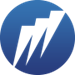 | VIP odděleníemail: @mironet.cz | tel.: 